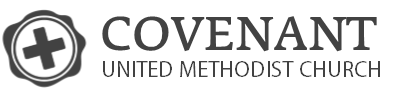 Hebrews— Jesus is Better                                             		                       Run Your RaceRev. Kyle Gatlin(Hebrews 12:1-2)  Therefore, since we are surrounded by such a great cloud of witnesses, let us throw off everything that hinders and the sin that so easily entangles. And let us run with perseverance the race marked out for us, fixing our eyes on Jesus, the pioneer and perfecter of faith. For the joy set before him he endured the cross, scorning its shame, and sat down at the right hand of the throne of God.   And let us run with perseverance the race marked out for us,What is ________________?(Galatians 5:7)  You were running a good race. Who cut in on you to keep you from obeying the truth?(Galatians 1:6)  I am astonished that you are so quickly deserting the one who called you to live in the grace of Christ and turning to a different gospel…(Philippians 2:15b-16)  Then you will shine among them like stars in the sky as you hold firmly to the word of life. And then I will be able to boast on the day of Christ that I did not run or labor in vain.(1 Corinthians 9:26a)   . . . I do not run like someone running aimlessly;What is the race . . .  ________________________________________________(1 Corinthians 9:24-25)  Do you not know that in a race all the runners run, but only one gets the prize? Run in such a way as to get the prize. Everyone who competes in the games goes into strict training. They do it to get a crown that will not last, but we do it to get a crown that will last forever“Race” means ________________  Why this challenge? _______________________________(Hebrews 10:32-34)  Remember those earlier days after you had received the light, when you endured in a great conflict full of suffering. Sometimes you were publicly exposed to insult and persecution; at other times you stood side by side with those who were so treated. You suffered along with those in prison and joyfully accepted the confiscation of your property, because you knew that you yourselves had better and lasting possessions. _______________________________(Hebrews 6:11-12)   We want each of you to show this same diligence to the very end, so that what you hope for may be fully realized.  We do not want you to become lazy, but to imitate those who through faith and patience inherit what has been promised. You need to get that _____________________________________(Hebrews 12:12)  Therefore, strengthen your feeble arms and weak knees. Let ___________________ With _______________________    You have to run your race.  ______________________________________.